      Экологическая тропа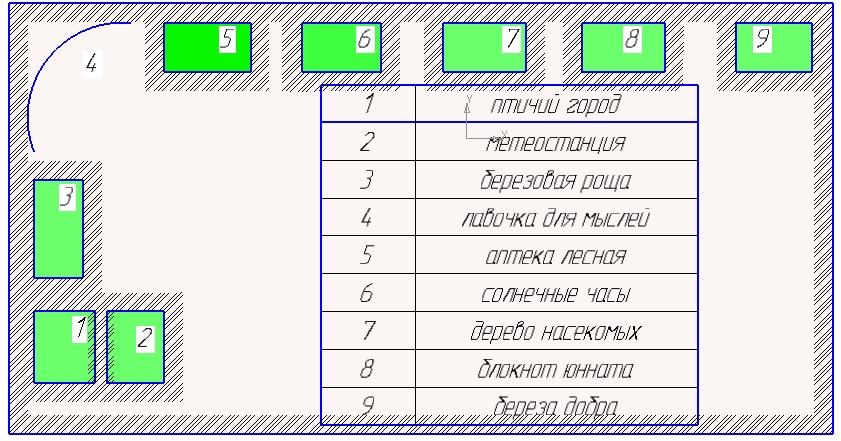  Характеристика объекта:  
1. Птичий город  для фенологических наблюдений за птицами, в зимний период времени - место сосредоточения кормушек, птичьих "домиков" 
2. Метеорологическая станция ( флюгер, солнечные часы)
3. Березовая роща для сезонных наблюдений . 
4.  Лавочка для мыслей.
5. Лесная аптека.
6. Солнечные часы.
7-9. Дерево насекомых, блокнот юнната, береза добра.
Идея: Зеленова Ольга Николаевна, Сахабутдинова Елена ТагировнаПартнеры проекта: родительская общественность, 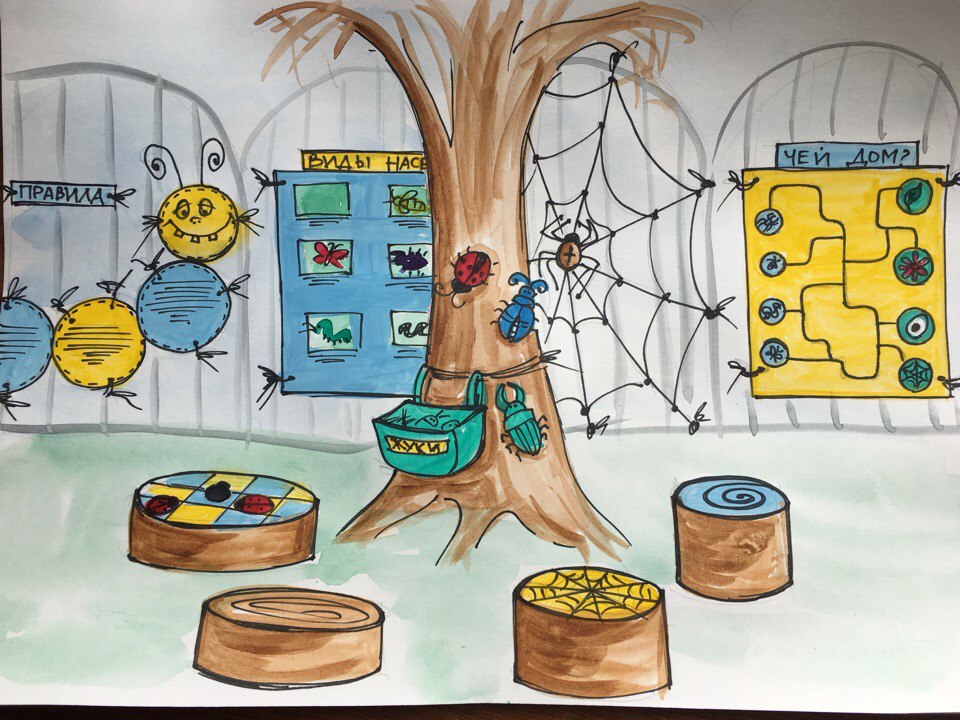                            Дерево насекомых(эскиз Екатерины Пакиной)Приложение № 8 «Метеостанция»Приложение № 9 «Береза. Конспект занятия на экологической тропе в старшей группе»